ENGLISH & CREATIVE WRITINGStudents must undertake 4 of the following courses:Enrolment advice / Study Plan Email: EDC-TeachingLearning@unisa.edu.au 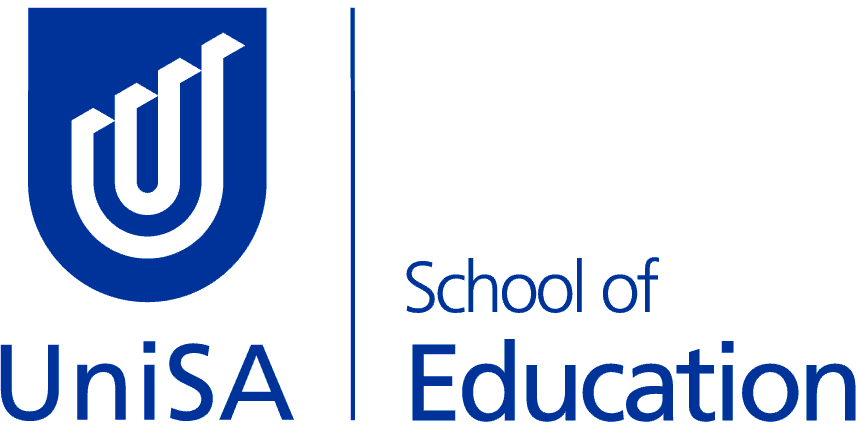 MBET - Bachelor of Education (Primary & Middle)Minor Course OptionsEnglish & Creative WritingLevelStudy PeriodCOMM 1061 – Creative Writing & Literature:  An IntroductionIntroductorySP2(Internal or Online)COMM 1045 – Creative Writing WorkshopIntroductorySP5(Internal or Online)LANG 2042 – Reworking the CanonIntermediateSP5(Internal or Online)LANG 2005 – The Power of StoryIntermediateSP5(Internal or Online)COMM 2058 – Writing & Reading Fiction & PoetryIntermediateSP2(Internal or Online)LANG 2015 – Children’s Literature:  Picture BooksIntermediateSP1(Internal or Online)LANG 3030 - World Literatures & EnglishAdvancedSP2(Internal)LANG 3042 - The Writer’s WorldAdvancedSP2(Internal)